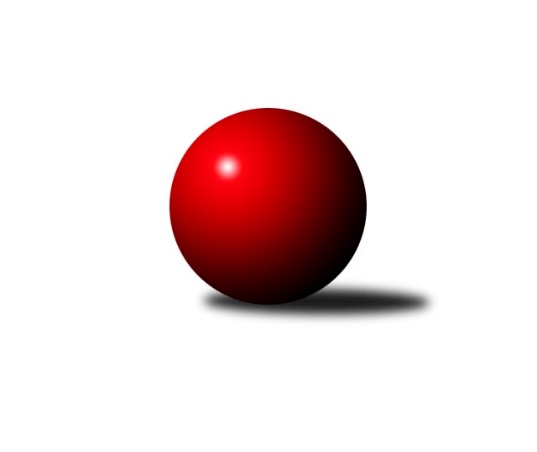 Č.12Ročník 2019/2020	18.1.2020Nejlepšího výkonu v tomto kole: 2590 dosáhlo družstvo: TJ Horní Benešov ˝D˝Krajský přebor MS 2019/2020Výsledky 12. kolaSouhrnný přehled výsledků:TJ Sokol Dobroslavice ˝A˝	- TJ VOKD Poruba ˝B˝	6:2	2433:2337	7.0:5.0	17.1.TJ Unie Hlubina ˝D˝	- TJ Unie Hlubina ˝B˝	2:6	2539:2583	5.0:7.0	17.1.TJ Sokol Sedlnice ˝B˝	- KK Lipník nad Bečvou ˝A˝	5:3	2528:2454	7.5:4.5	18.1.TJ Horní Benešov ˝D˝	- TJ Nový Jičín ˝A˝	7:1	2590:2510	7.0:5.0	18.1.TJ Sokol Bohumín ˝C˝	- TJ Spartak Bílovec ˝A˝	3:5	2467:2483	5.0:7.0	18.1.Tabulka družstev:	1.	TJ Sokol Dobroslavice ˝A˝	11	8	1	2	56.0 : 32.0 	78.5 : 53.5 	 2489	17	2.	KK Lipník nad Bečvou ˝A˝	11	7	1	3	55.5 : 32.5 	75.0 : 57.0 	 2435	15	3.	TJ Unie Hlubina ˝B˝	11	7	1	3	55.0 : 33.0 	72.0 : 60.0 	 2442	15	4.	Kuželky Horní Benešov	10	6	0	4	46.0 : 34.0 	67.0 : 53.0 	 2459	12	5.	TJ Spartak Bílovec ˝A˝	11	6	0	5	45.5 : 42.5 	68.0 : 64.0 	 2421	12	6.	TJ Sokol Sedlnice ˝B˝	11	6	0	5	39.5 : 48.5 	65.5 : 66.5 	 2412	12	7.	TJ Unie Hlubina ˝D˝	11	5	1	5	43.5 : 44.5 	64.5 : 67.5 	 2403	11	8.	TJ Sokol Bohumín ˝C˝	11	5	0	6	45.0 : 43.0 	63.5 : 68.5 	 2430	10	9.	TJ Horní Benešov ˝D˝	11	3	1	7	36.5 : 51.5 	58.5 : 73.5 	 2364	7	10.	TJ Nový Jičín ˝A˝	11	3	0	8	35.5 : 52.5 	61.0 : 71.0 	 2395	6	11.	TJ VOKD Poruba ˝B˝	11	1	1	9	22.0 : 66.0 	46.5 : 85.5 	 2369	3Podrobné výsledky kola:	 TJ Sokol Dobroslavice ˝A˝	2433	6:2	2337	TJ VOKD Poruba ˝B˝	Karel Ridl	 	 215 	 184 		399 	 0:2 	 409 	 	217 	 192		Jaroslav Klekner	Lumír Kocián	 	 186 	 187 		373 	 0:2 	 400 	 	190 	 210		Rostislav Bareš	Martin Třečák	 	 195 	 219 		414 	 2:0 	 384 	 	171 	 213		Helena Hýžová	Libor Veselý	 	 212 	 196 		408 	 1:1 	 379 	 	180 	 199		Rostislav Sabela	Ivo Kovařík	 	 203 	 205 		408 	 2:0 	 383 	 	196 	 187		Zdeněk Mžik	Petr Číž	 	 214 	 217 		431 	 2:0 	 382 	 	185 	 197		Zdeněk Hebdarozhodčí: ved. družstevNejlepší výkon utkání: 431 - Petr Číž	 TJ Unie Hlubina ˝D˝	2539	2:6	2583	TJ Unie Hlubina ˝B˝	František Oliva	 	 210 	 218 		428 	 1:1 	 431 	 	223 	 208		Michal Babinec	František Tříska	 	 224 	 220 		444 	 1:1 	 415 	 	232 	 183		Martin Gužík	Hana Vlčková	 	 205 	 209 		414 	 0:2 	 434 	 	216 	 218		Josef Hájek	Radmila Pastvová	 	 214 	 230 		444 	 2:0 	 422 	 	207 	 215		Pavel Krompolc	František Sedláček	 	 194 	 203 		397 	 1:1 	 431 	 	189 	 242		Václav Rábl	Jaroslav Kecskés	 	 203 	 209 		412 	 0:2 	 450 	 	215 	 235		Petr Chodurarozhodčí: Ved.družstevNejlepší výkon utkání: 450 - Petr Chodura	 TJ Sokol Sedlnice ˝B˝	2528	5:3	2454	KK Lipník nad Bečvou ˝A˝	Michaela Tobolová	 	 205 	 202 		407 	 1:1 	 422 	 	232 	 190		Richard Štětka	Renáta Janyšková	 	 208 	 193 		401 	 0.5:1.5 	 412 	 	208 	 204		Josef Hendrych	Jaroslav Chvostek	 	 187 	 209 		396 	 1:1 	 401 	 	210 	 191		Eva Hradilová	Ivo Stuchlík	 	 228 	 210 		438 	 2:0 	 403 	 	198 	 205		Michal Mainuš	Rostislav Kletenský	 	 226 	 222 		448 	 2:0 	 419 	 	201 	 218		Vlastimila Kolářová	Ladislav Petr	 	 231 	 207 		438 	 1:1 	 397 	 	189 	 208		Petr Hendrychrozhodčí: Nejlepší výkon utkání: 448 - Rostislav Kletenský	 TJ Horní Benešov ˝D˝	2590	7:1	2510	TJ Nový Jičín ˝A˝	Michal Blažek	 	 232 	 220 		452 	 1:1 	 447 	 	235 	 212		Radek Škarka	David Láčík	 	 196 	 200 		396 	 1:1 	 419 	 	229 	 190		Radek Chovanec	Jaromír Hendrych	 	 238 	 214 		452 	 1:1 	 411 	 	183 	 228		Jiří Petr	Zdeněk Kment	 	 223 	 195 		418 	 1:1 	 410 	 	213 	 197		Petr Hrňa	Martin Švrčina	 	 218 	 218 		436 	 2:0 	 415 	 	202 	 213		Jan Pospěch	Zdeněk Smrža	 	 217 	 219 		436 	 1:1 	 408 	 	185 	 223		Libor Jurečkarozhodčí: Nejlepšího výkonu v tomto utkání: 452 kuželek dosáhli: Michal Blažek, Jaromír Hendrych	 TJ Sokol Bohumín ˝C˝	2467	3:5	2483	TJ Spartak Bílovec ˝A˝	Jozef Kuzma	 	 214 	 222 		436 	 0.5:1.5 	 464 	 	214 	 250		Tomáš Binar	Alfréd Hermann	 	 189 	 190 		379 	 0:2 	 403 	 	204 	 199		David Binar	Pavel Plaček	 	 196 	 226 		422 	 1:1 	 401 	 	210 	 191		Vladimír Štacha	Jaromír Piska	 	 188 	 190 		378 	 1:1 	 363 	 	172 	 191		Antonín Fabík	Václav Kladiva	 	 216 	 203 		419 	 0.5:1.5 	 427 	 	216 	 211		Filip Sýkora	Jaroslav Klus	 	 206 	 227 		433 	 2:0 	 425 	 	200 	 225		Milan Zezulkarozhodčí: kapitániNejlepší výkon utkání: 464 - Tomáš BinarPořadí jednotlivců:	jméno hráče	družstvo	celkem	plné	dorážka	chyby	poměr kuž.	Maximum	1.	Ivo Kovařík 	TJ Sokol Dobroslavice ˝A˝	432.92	287.5	145.4	4.9	5/6	(457)	2.	Petr Chodura 	TJ Unie Hlubina ˝B˝	431.83	289.4	142.5	4.8	5/5	(469)	3.	Karel Ridl 	TJ Sokol Dobroslavice ˝A˝	429.00	293.1	135.9	5.6	5/6	(473)	4.	František Oliva 	TJ Unie Hlubina ˝D˝	428.64	293.0	135.7	6.3	6/6	(453)	5.	Jaroslav Klus 	TJ Sokol Bohumín ˝C˝	427.64	294.8	132.8	4.8	6/6	(456)	6.	Martin Koraba 	Kuželky Horní Benešov	426.73	288.4	138.4	5.6	6/6	(470)	7.	Petr Vaněk 	Kuželky Horní Benešov	426.63	291.1	135.5	5.5	6/6	(453)	8.	Milan Zezulka 	TJ Spartak Bílovec ˝A˝	426.25	294.7	131.6	3.8	4/6	(442)	9.	Václav Rábl 	TJ Unie Hlubina ˝B˝	425.74	297.2	128.5	5.1	5/5	(449)	10.	Tomáš Binar 	TJ Spartak Bílovec ˝A˝	423.11	285.6	137.5	5.9	6/6	(498)	11.	Libor Veselý 	TJ Sokol Dobroslavice ˝A˝	422.90	295.2	127.7	6.6	5/6	(445)	12.	Petr Hrňa 	TJ Nový Jičín ˝A˝	421.98	290.8	131.2	5.2	6/6	(442)	13.	Petr Číž 	TJ Sokol Dobroslavice ˝A˝	421.00	287.1	133.9	2.9	5/6	(454)	14.	Richard Štětka 	KK Lipník nad Bečvou ˝A˝	419.97	288.7	131.3	5.7	5/6	(451)	15.	Ladislav Petr 	TJ Sokol Sedlnice ˝B˝	419.31	280.4	138.9	5.3	4/6	(462)	16.	Ivo Stuchlík 	TJ Sokol Sedlnice ˝B˝	418.43	288.5	130.0	5.8	5/6	(447)	17.	Pavel Plaček 	TJ Sokol Bohumín ˝C˝	417.83	292.4	125.4	7.8	4/6	(430)	18.	Radek Škarka 	TJ Nový Jičín ˝A˝	416.40	290.0	126.4	6.2	4/6	(447)	19.	Petr Hendrych 	KK Lipník nad Bečvou ˝A˝	416.28	284.6	131.6	5.7	5/6	(457)	20.	Michal Blažek 	TJ Horní Benešov ˝D˝	415.94	291.6	124.4	8.1	4/6	(452)	21.	Pavel Krompolc 	TJ Unie Hlubina ˝B˝	415.55	287.6	128.0	4.8	4/5	(442)	22.	David Binar 	TJ Spartak Bílovec ˝A˝	415.53	282.9	132.6	4.7	6/6	(445)	23.	Jaromír Martiník 	Kuželky Horní Benešov	412.83	289.1	123.7	6.4	6/6	(439)	24.	Libor Pšenica 	TJ Unie Hlubina ˝D˝	412.11	291.0	121.1	9.0	6/6	(450)	25.	Vlastimila Kolářová 	KK Lipník nad Bečvou ˝A˝	410.27	288.4	121.9	6.4	5/6	(448)	26.	Michaela Tobolová 	TJ Sokol Sedlnice ˝B˝	410.10	287.5	122.7	5.5	5/6	(453)	27.	Michal Mainuš 	KK Lipník nad Bečvou ˝A˝	410.06	285.9	124.1	7.0	6/6	(436)	28.	Radmila Pastvová 	TJ Unie Hlubina ˝D˝	409.97	286.7	123.2	5.6	5/6	(444)	29.	Josef Hendrych 	KK Lipník nad Bečvou ˝A˝	408.03	284.6	123.4	4.7	5/6	(441)	30.	Jaromír Piska 	TJ Sokol Bohumín ˝C˝	407.80	285.2	122.6	7.6	6/6	(432)	31.	Vladimír Štacha 	TJ Spartak Bílovec ˝A˝	405.17	287.0	118.1	8.3	6/6	(437)	32.	Jiří Jedlička 	Kuželky Horní Benešov	404.93	285.9	119.0	6.5	6/6	(448)	33.	Renáta Janyšková 	TJ Sokol Sedlnice ˝B˝	404.47	284.6	119.8	6.1	5/6	(463)	34.	Jaromír Hendrych 	TJ Horní Benešov ˝D˝	404.40	288.9	115.5	10.0	6/6	(467)	35.	Rostislav Kletenský 	TJ Sokol Sedlnice ˝B˝	404.27	281.4	122.8	6.7	5/6	(448)	36.	Martin Třečák 	TJ Sokol Dobroslavice ˝A˝	404.20	280.2	124.0	5.3	5/6	(445)	37.	Karel Kuchař 	TJ Sokol Dobroslavice ˝A˝	403.17	284.3	118.9	8.0	6/6	(424)	38.	Radek Chovanec 	TJ Nový Jičín ˝A˝	401.54	285.5	116.0	8.5	6/6	(432)	39.	Zdeněk Mžik 	TJ VOKD Poruba ˝B˝	401.24	275.4	125.8	8.2	5/7	(441)	40.	Jaroslav Kecskés 	TJ Unie Hlubina ˝D˝	401.07	280.6	120.5	8.2	5/6	(433)	41.	Jozef Kuzma 	TJ Sokol Bohumín ˝C˝	400.83	280.4	120.4	10.1	6/6	(455)	42.	Jaroslav Chvostek 	TJ Sokol Sedlnice ˝B˝	400.67	280.0	120.7	7.3	5/6	(438)	43.	Zdeněk Smrža 	TJ Horní Benešov ˝D˝	399.65	275.9	123.8	6.4	4/6	(473)	44.	David Láčík 	TJ Horní Benešov ˝D˝	398.97	269.8	129.2	7.3	6/6	(461)	45.	Lumír Kocián 	TJ Sokol Dobroslavice ˝A˝	397.53	280.3	117.2	9.2	5/6	(445)	46.	Josef Hájek 	TJ Unie Hlubina ˝B˝	396.97	277.6	119.4	8.1	5/5	(450)	47.	Václav Kladiva 	TJ Sokol Bohumín ˝C˝	395.63	276.7	118.9	10.4	6/6	(419)	48.	Rostislav Sabela 	TJ VOKD Poruba ˝B˝	395.63	281.9	113.7	12.9	7/7	(428)	49.	Zdeněk Hebda 	TJ VOKD Poruba ˝B˝	395.20	286.3	108.9	10.8	7/7	(416)	50.	Zdeněk Žanda 	TJ Horní Benešov ˝D˝	394.00	279.8	114.2	7.3	5/6	(430)	51.	Alfréd Hermann 	TJ Sokol Bohumín ˝C˝	393.84	280.6	113.3	10.1	5/6	(442)	52.	Miroslav Procházka 	Kuželky Horní Benešov	393.80	268.9	125.0	7.7	5/6	(453)	53.	Libor Jurečka 	TJ Nový Jičín ˝A˝	392.90	269.9	123.0	9.4	5/6	(414)	54.	Eva Hradilová 	KK Lipník nad Bečvou ˝A˝	392.77	273.8	119.0	7.3	6/6	(442)	55.	Radim Bezruč 	TJ VOKD Poruba ˝B˝	391.27	278.0	113.3	10.5	6/7	(410)	56.	Antonín Fabík 	TJ Spartak Bílovec ˝A˝	389.86	278.0	111.8	11.0	6/6	(436)	57.	Jan Pospěch 	TJ Nový Jičín ˝A˝	388.55	273.4	115.1	10.3	6/6	(444)	58.	Nikolas Chovanec 	TJ Nový Jičín ˝A˝	387.40	281.0	106.4	13.0	5/6	(405)	59.	Tomáš Zbořil 	TJ Horní Benešov ˝D˝	385.67	275.5	110.2	10.9	4/6	(441)	60.	Martin Švrčina 	TJ Horní Benešov ˝D˝	384.63	277.4	107.3	12.3	4/6	(436)	61.	Hana Vlčková 	TJ Unie Hlubina ˝D˝	384.31	279.9	104.4	9.6	6/6	(418)	62.	Alena Koběrová 	TJ Unie Hlubina ˝D˝	370.75	268.3	102.5	13.9	4/6	(391)	63.	David Schiedek 	Kuželky Horní Benešov	366.63	265.4	101.3	12.5	4/6	(395)		Michal Babinec 	TJ Unie Hlubina ˝B˝	431.00	280.0	151.0	8.0	1/5	(431)		Petr Stareček 	TJ VOKD Poruba ˝B˝	431.00	281.0	150.0	9.0	1/7	(431)		Lubomír Richter 	TJ Sokol Bohumín ˝C˝	421.00	308.0	113.0	11.0	1/6	(421)		Jana Martiníková 	Kuželky Horní Benešov	419.00	296.0	123.0	8.0	1/6	(419)		Martin Weiss 	Kuželky Horní Benešov	418.33	296.8	121.6	10.3	3/6	(441)		Tomáš Sobotík 	TJ Sokol Sedlnice ˝B˝	418.00	265.0	153.0	3.0	1/6	(418)		Miloš Šrot 	TJ Spartak Bílovec ˝A˝	414.00	280.0	134.0	6.0	1/6	(414)		Martin Gužík 	TJ Unie Hlubina ˝B˝	413.67	294.5	119.2	9.2	3/5	(429)		Jiří Petr 	TJ Nový Jičín ˝A˝	411.00	290.0	121.0	9.0	1/6	(411)		Michal Kudela 	TJ Spartak Bílovec ˝A˝	410.00	266.0	144.0	5.0	1/6	(410)		Jaroslav Klekner 	TJ VOKD Poruba ˝B˝	408.63	293.0	115.6	10.4	4/7	(430)		Jana Stehlíková 	TJ Nový Jičín ˝A˝	407.60	284.1	123.5	4.2	2/6	(438)		Filip Sýkora 	TJ Spartak Bílovec ˝A˝	405.67	279.3	126.3	5.3	3/6	(427)		Rudolf Riezner 	TJ Unie Hlubina ˝B˝	405.22	286.2	119.0	6.0	3/5	(443)		Nikola Tobolová 	TJ Sokol Sedlnice ˝B˝	401.00	276.0	125.0	4.0	1/6	(401)		Rostislav Bareš 	TJ VOKD Poruba ˝B˝	400.00	276.0	124.0	8.0	1/7	(400)		Jaroslav Koppa 	KK Lipník nad Bečvou ˝A˝	400.00	277.0	123.0	7.0	1/6	(400)		František Tříska 	TJ Unie Hlubina ˝D˝	397.22	288.4	108.8	13.8	3/6	(444)		Pavlína Krayzelová 	TJ Sokol Bohumín ˝C˝	396.75	276.3	120.5	7.5	2/6	(402)		Roman Grüner 	TJ Unie Hlubina ˝B˝	395.67	276.3	119.3	6.8	3/5	(425)		Veronika Rybářová 	TJ Unie Hlubina ˝B˝	394.50	272.5	122.0	7.0	2/5	(408)		Zdeněk Štefek 	TJ Sokol Dobroslavice ˝A˝	393.00	278.0	115.0	8.5	2/6	(406)		Zdeněk Kment 	TJ Horní Benešov ˝D˝	392.80	275.6	117.2	9.1	3/6	(486)		David Stareček 	TJ VOKD Poruba ˝B˝	392.00	276.0	116.0	9.5	3/7	(430)		Přemysl Horák 	TJ Spartak Bílovec ˝A˝	391.67	287.7	104.0	11.8	2/6	(399)		Jan Petrovič 	TJ Unie Hlubina ˝B˝	390.00	266.0	124.0	6.0	1/5	(390)		Petr Dankovič 	TJ Horní Benešov ˝D˝	386.00	267.0	119.0	11.0	1/6	(386)		Josef Navalaný 	TJ Unie Hlubina ˝B˝	386.00	270.0	116.0	6.0	1/5	(386)		Helena Hýžová 	TJ VOKD Poruba ˝B˝	385.33	278.0	107.3	10.7	3/7	(391)		Petr Kowalczyk 	TJ Sokol Sedlnice ˝B˝	384.00	267.0	117.0	5.0	1/6	(384)		Ladislav Štafa 	TJ Sokol Bohumín ˝C˝	384.00	277.0	107.0	9.0	1/6	(384)		Jiří Kolář 	KK Lipník nad Bečvou ˝A˝	383.83	267.2	116.7	9.0	3/6	(396)		Jiří Adamus 	TJ VOKD Poruba ˝B˝	383.22	278.9	104.3	12.3	3/7	(397)		Roman Klímek 	TJ VOKD Poruba ˝B˝	380.00	275.0	105.0	9.0	1/7	(380)		Ján Pelikán 	TJ Nový Jičín ˝A˝	378.78	261.9	116.9	10.4	3/6	(397)		František Sedláček 	TJ Unie Hlubina ˝D˝	378.25	274.3	104.0	12.3	2/6	(422)		Tibor Kállai 	TJ Sokol Sedlnice ˝B˝	377.00	273.0	104.0	10.0	1/6	(377)		Helena Martinčáková 	TJ VOKD Poruba ˝B˝	375.50	265.0	110.5	9.5	2/7	(392)		Miroslav Bár 	TJ Nový Jičín ˝A˝	372.00	249.0	123.0	10.0	1/6	(372)		Oldřich Neuverth 	TJ Unie Hlubina ˝D˝	372.00	261.0	111.0	12.0	1/6	(372)		Michaela Černá 	TJ Unie Hlubina ˝B˝	369.25	278.5	90.8	15.0	2/5	(427)		Petr Lembard 	TJ Sokol Bohumín ˝C˝	367.00	267.0	100.0	16.0	1/6	(367)		Karel Kudela 	TJ Unie Hlubina ˝B˝	366.00	254.0	112.0	12.0	1/5	(366)		David Juřica 	TJ Sokol Sedlnice ˝B˝	365.17	258.0	107.2	10.5	3/6	(386)		Zbyněk Tesař 	TJ Horní Benešov ˝D˝	362.50	254.0	108.5	14.0	2/6	(382)		Vilém Zeiner 	KK Lipník nad Bečvou ˝A˝	361.00	276.0	85.0	14.0	1/6	(361)		Miroslav Petřek  st.	TJ Horní Benešov ˝D˝	359.00	281.0	78.0	19.0	1/6	(359)		Milan Binar 	TJ Spartak Bílovec ˝A˝	358.17	252.0	106.2	13.5	3/6	(412)		Kristýna Samohrdová 	TJ Sokol Sedlnice ˝B˝	353.00	263.5	89.5	15.5	2/6	(363)		Ota Beňo 	TJ Spartak Bílovec ˝A˝	352.75	255.0	97.8	12.0	2/6	(363)Sportovně technické informace:Starty náhradníků:registrační číslo	jméno a příjmení 	datum startu 	družstvo	číslo startu25205	Martin Gužík	17.01.2020	TJ Unie Hlubina ˝B˝	1x
Hráči dopsaní na soupisku:registrační číslo	jméno a příjmení 	datum startu 	družstvo	18150	Michal Babinec	17.01.2020	TJ Unie Hlubina ˝B˝	22104	Jiří Petr	18.01.2020	TJ Nový Jičín ˝A˝	Program dalšího kola:13. kolo			TJ Unie Hlubina ˝B˝ - -- volný los --	1.2.2020	so	9:00	KK Lipník nad Bečvou ˝A˝ - TJ Nový Jičín ˝A˝	1.2.2020	so	9:00	TJ Spartak Bílovec ˝A˝ - TJ Sokol Dobroslavice ˝A˝	1.2.2020	so	9:00	TJ VOKD Poruba ˝B˝ - TJ Sokol Sedlnice ˝B˝	1.2.2020	so	14:00	TJ Unie Hlubina ˝D˝ - TJ Horní Benešov ˝D˝	2.2.2020	ne	9:00	Kuželky Horní Benešov - TJ Sokol Bohumín ˝C˝	Nejlepší šestka kola - absolutněNejlepší šestka kola - absolutněNejlepší šestka kola - absolutněNejlepší šestka kola - absolutněNejlepší šestka kola - dle průměru kuželenNejlepší šestka kola - dle průměru kuželenNejlepší šestka kola - dle průměru kuželenNejlepší šestka kola - dle průměru kuželenNejlepší šestka kola - dle průměru kuželenPočetJménoNázev týmuVýkonPočetJménoNázev týmuPrůměr (%)Výkon5xTomáš BinarBílovec A4645xTomáš BinarBílovec A113.14641xMichal BlažekHor.Beneš.D4524xPetr ChoduraHlubina B109.824502xJaromír HendrychHor.Beneš.D4522xRostislav KletenskýSedlnice B108.444484xPetr ChoduraHlubina B4501xFrantišek TřískaHlubina D108.364442xRostislav KletenskýSedlnice B4482xRadmila PastvováHlubina D108.364441xRadek ŠkarkaNový Jičín A4471xMichal BlažekHor.Beneš.D107.98452